ПРОТОКОЛ № _____Доп. Вр.                    в пользу                                           Серия 11-метровых                    в пользу                                            Подпись судьи : _____________________ /_________________________ /ПредупрежденияУдаленияПредставитель принимающей команды: ______________________ / _____________________ Представитель команды гостей: _____________________ / _________________________ Замечания по проведению игры ______________________________________________________________________________________________________________________________________________________________________________________________________________________________________________________________________________________________________________________________________________________________________________________________________________________________________________________________________________________________________________________________Травматические случаи (минута, команда, фамилия, имя, номер, характер повреждения, причины, предварительный диагноз, оказанная помощь): _________________________________________________________________________________________________________________________________________________________________________________________________________________________________________________________________________________________________________________________________________________________________________________________________________________________________________Подпись судьи:   _____________________ / _________________________Представитель команды: ______    __________________  подпись: ___________________    (Фамилия, И.О.)Представитель команды: _________    _____________ __ подпись: ______________________                                                             (Фамилия, И.О.)Лист травматических случаевТравматические случаи (минута, команда, фамилия, имя, номер, характер повреждения, причины, предварительный диагноз, оказанная помощь)_______________________________________________________________________________________________________________________________________________________________________________________________________________________________________________________________________________________________________________________________________________________________________________________________________________________________________________________________________________________________________________________________________________________________________________________________________________________________________________________________________________________________________________________________________________________________________________________________________________________________________________________________________________________________________________________________________________________________________________________________________________________________________________________________________________________________________________________________________________________________________________________________________________________________________________________________________________________________________________________________________________________________________________________________________________________________________________________________________________________________________________Подпись судьи : _________________________ /________________________/ 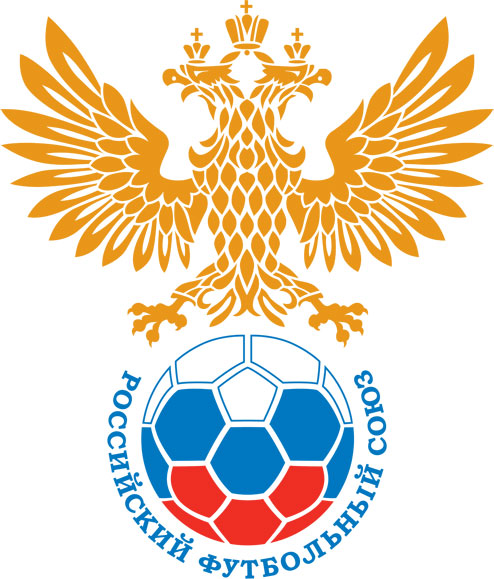 РОССИЙСКИЙ ФУТБОЛЬНЫЙ СОЮЗМАОО СФФ «Центр»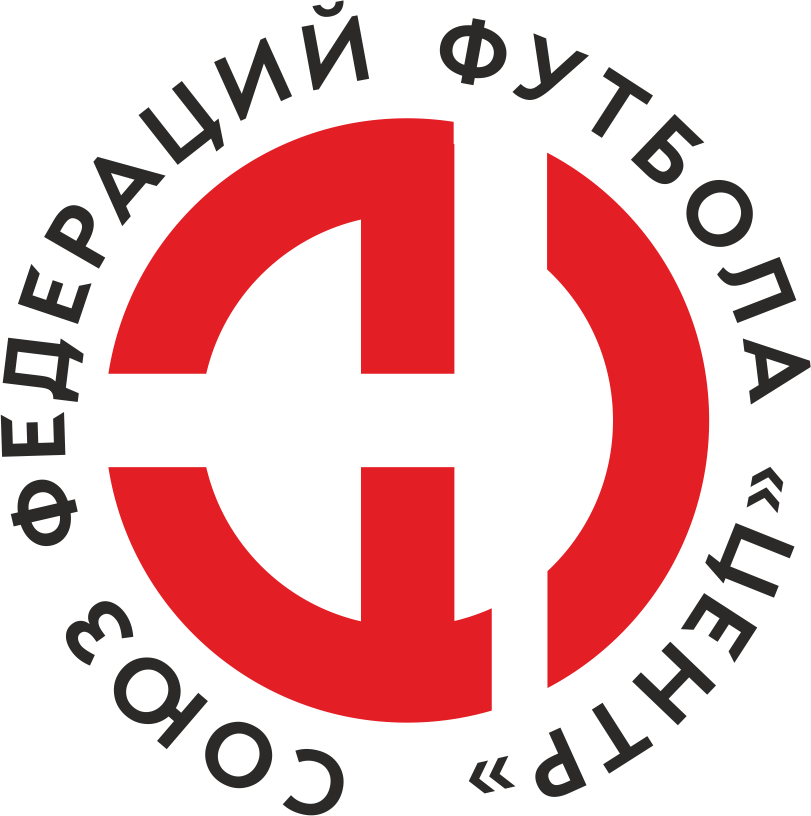    Первенство России по футболу среди команд III дивизиона, зона «Центр» _____ финала Кубка России по футболу среди команд III дивизиона, зона «Центр»Дата:25 мая 2022Металлург-Оскол (Старый Оскол)Металлург-Оскол (Старый Оскол)Металлург-Оскол (Старый Оскол)Металлург-Оскол (Старый Оскол)Динамо-Брянск-М (Брянск)Динамо-Брянск-М (Брянск)команда хозяевкоманда хозяевкоманда хозяевкоманда хозяевкоманда гостейкоманда гостейНачало:15:00Освещение:естественноеестественноеКоличество зрителей:150Результат:5:0в пользуМеталлург-Оскол (Старый Оскол)1 тайм:1:0в пользув пользу Металлург-Оскол (Старый Оскол)Судья:Панченко Ефим  (Волгоград)кат.1 кат.1 помощник:Щербаков Алексей Курсккат.1 кат.2 помощник:Волков Артем Курсккат.1 кат.Резервный судья:Резервный судья:Полупанов Михаилкат.1 кат.Инспектор:Рязанцев Павел Михайлович КурскРязанцев Павел Михайлович КурскРязанцев Павел Михайлович КурскРязанцев Павел Михайлович КурскДелегат:СчетИмя, фамилияКомандаМинута, на которой забит мячМинута, на которой забит мячМинута, на которой забит мячСчетИмя, фамилияКомандаС игрыС 11 метровАвтогол1:0Сергей КузнецовМеталлург-Оскол (Старый Оскол)92:0Данил УмрихинМеталлург-Оскол (Старый Оскол)543:0Данил УмрихинМеталлург-Оскол (Старый Оскол)634:0Василий ШаталовМеталлург-Оскол (Старый Оскол)805:0Антон КисленковДинамо-Брянск-М (Брянск)83Мин                 Имя, фамилия                          КомандаОснованиеРОССИЙСКИЙ ФУТБОЛЬНЫЙ СОЮЗМАОО СФФ «Центр»РОССИЙСКИЙ ФУТБОЛЬНЫЙ СОЮЗМАОО СФФ «Центр»РОССИЙСКИЙ ФУТБОЛЬНЫЙ СОЮЗМАОО СФФ «Центр»РОССИЙСКИЙ ФУТБОЛЬНЫЙ СОЮЗМАОО СФФ «Центр»РОССИЙСКИЙ ФУТБОЛЬНЫЙ СОЮЗМАОО СФФ «Центр»РОССИЙСКИЙ ФУТБОЛЬНЫЙ СОЮЗМАОО СФФ «Центр»Приложение к протоколу №Приложение к протоколу №Приложение к протоколу №Приложение к протоколу №Дата:25 мая 202225 мая 202225 мая 202225 мая 202225 мая 2022Команда:Команда:Металлург-Оскол (Старый Оскол)Металлург-Оскол (Старый Оскол)Металлург-Оскол (Старый Оскол)Металлург-Оскол (Старый Оскол)Металлург-Оскол (Старый Оскол)Металлург-Оскол (Старый Оскол)Игроки основного составаИгроки основного составаЦвет футболок: Белые       Цвет гетр: БелыеЦвет футболок: Белые       Цвет гетр: БелыеЦвет футболок: Белые       Цвет гетр: БелыеЦвет футболок: Белые       Цвет гетр: БелыеНЛ – нелюбительНЛОВ – нелюбитель,ограничение возраста НЛ – нелюбительНЛОВ – нелюбитель,ограничение возраста Номер игрокаЗаполняется печатными буквамиЗаполняется печатными буквамиЗаполняется печатными буквамиНЛ – нелюбительНЛОВ – нелюбитель,ограничение возраста НЛ – нелюбительНЛОВ – нелюбитель,ограничение возраста Номер игрокаИмя, фамилияИмя, фамилияИмя, фамилия16Роман Клюкин Роман Клюкин Роман Клюкин 23Иван Христов Иван Христов Иван Христов 21Александр Фролов Александр Фролов Александр Фролов 9Сергей Баркалов Сергей Баркалов Сергей Баркалов 19Александр Аршинов Александр Аршинов Александр Аршинов 14Александр Черкасских (к)Александр Черкасских (к)Александр Черкасских (к)26Сергей Кудрин Сергей Кудрин Сергей Кудрин 15Петр Москалюк Петр Москалюк Петр Москалюк 18Антон Сушков Антон Сушков Антон Сушков 24Сергей Кузнецов Сергей Кузнецов Сергей Кузнецов 7Юрий Андрейченко Юрий Андрейченко Юрий Андрейченко Запасные игроки Запасные игроки Запасные игроки Запасные игроки Запасные игроки Запасные игроки 1Артем ГерасимовАртем ГерасимовАртем Герасимов2Артем КопусАртем КопусАртем Копус20Микаел АгбалянМикаел АгбалянМикаел Агбалян17Данил УмрихинДанил УмрихинДанил Умрихин22Егор РучкинЕгор РучкинЕгор Ручкин10Василий ШаталовВасилий ШаталовВасилий Шаталов11Павел КолчевПавел КолчевПавел КолчевТренерский состав и персонал Тренерский состав и персонал Фамилия, имя, отчествоФамилия, имя, отчествоДолжностьДолжностьТренерский состав и персонал Тренерский состав и персонал 1Олег Николаевич ГрицкихДиректорДиректорТренерский состав и персонал Тренерский состав и персонал 2Владимир Алексеевич КопаевНачальник командыНачальник команды34567ЗаменаЗаменаВместоВместоВместоВышелВышелВышелВышелМинМинСудья: _________________________Судья: _________________________Судья: _________________________11Антон СушковАнтон СушковАнтон СушковДанил УмрихинДанил УмрихинДанил УмрихинДанил Умрихин464622Сергей КузнецовСергей КузнецовСергей КузнецовЕгор РучкинЕгор РучкинЕгор РучкинЕгор Ручкин5454Подпись Судьи: _________________Подпись Судьи: _________________Подпись Судьи: _________________33Петр МоскалюкПетр МоскалюкПетр МоскалюкВасилий ШаталовВасилий ШаталовВасилий ШаталовВасилий Шаталов7070Подпись Судьи: _________________Подпись Судьи: _________________Подпись Судьи: _________________44Александр АршиновАлександр АршиновАлександр АршиновПавел КолчевПавел КолчевПавел КолчевПавел Колчев707055Сергей КудринСергей КудринСергей КудринМикаел АгбалянМикаел АгбалянМикаел АгбалянМикаел Агбалян767666Александр ЧеркасскихАлександр ЧеркасскихАлександр ЧеркасскихАртем КопусАртем КопусАртем КопусАртем Копус808077        РОССИЙСКИЙ ФУТБОЛЬНЫЙ СОЮЗМАОО СФФ «Центр»        РОССИЙСКИЙ ФУТБОЛЬНЫЙ СОЮЗМАОО СФФ «Центр»        РОССИЙСКИЙ ФУТБОЛЬНЫЙ СОЮЗМАОО СФФ «Центр»        РОССИЙСКИЙ ФУТБОЛЬНЫЙ СОЮЗМАОО СФФ «Центр»        РОССИЙСКИЙ ФУТБОЛЬНЫЙ СОЮЗМАОО СФФ «Центр»        РОССИЙСКИЙ ФУТБОЛЬНЫЙ СОЮЗМАОО СФФ «Центр»        РОССИЙСКИЙ ФУТБОЛЬНЫЙ СОЮЗМАОО СФФ «Центр»        РОССИЙСКИЙ ФУТБОЛЬНЫЙ СОЮЗМАОО СФФ «Центр»        РОССИЙСКИЙ ФУТБОЛЬНЫЙ СОЮЗМАОО СФФ «Центр»Приложение к протоколу №Приложение к протоколу №Приложение к протоколу №Приложение к протоколу №Приложение к протоколу №Приложение к протоколу №Дата:Дата:25 мая 202225 мая 202225 мая 202225 мая 202225 мая 202225 мая 2022Команда:Команда:Команда:Динамо-Брянск-М (Брянск)Динамо-Брянск-М (Брянск)Динамо-Брянск-М (Брянск)Динамо-Брянск-М (Брянск)Динамо-Брянск-М (Брянск)Динамо-Брянск-М (Брянск)Динамо-Брянск-М (Брянск)Динамо-Брянск-М (Брянск)Динамо-Брянск-М (Брянск)Игроки основного составаИгроки основного составаЦвет футболок: Синие   Цвет гетр:  СиниеЦвет футболок: Синие   Цвет гетр:  СиниеЦвет футболок: Синие   Цвет гетр:  СиниеЦвет футболок: Синие   Цвет гетр:  СиниеНЛ – нелюбительНЛОВ – нелюбитель,ограничение возрастаНЛ – нелюбительНЛОВ – нелюбитель,ограничение возрастаНомер игрокаЗаполняется печатными буквамиЗаполняется печатными буквамиЗаполняется печатными буквамиНЛ – нелюбительНЛОВ – нелюбитель,ограничение возрастаНЛ – нелюбительНЛОВ – нелюбитель,ограничение возрастаНомер игрокаИмя, фамилияИмя, фамилияИмя, фамилияНЛОВ1Даниил Кузнецов Даниил Кузнецов Даниил Кузнецов 2Максим Кулешов Максим Кулешов Максим Кулешов 6Данил Жиляев Данил Жиляев Данил Жиляев 21Иван Сергеев Иван Сергеев Иван Сергеев 32Максим Пикатов (к)Максим Пикатов (к)Максим Пикатов (к)НЛОВ8Иван Макеев Иван Макеев Иван Макеев 11Никита Черняков Никита Черняков Никита Черняков 19Павел Лайков Павел Лайков Павел Лайков НЛ9Андрей Ефимчук Андрей Ефимчук Андрей Ефимчук 7Егор Мамонов Егор Мамонов Егор Мамонов 3Матвей Зимонин Матвей Зимонин Матвей Зимонин Запасные игроки Запасные игроки Запасные игроки Запасные игроки Запасные игроки Запасные игроки 16Максим ЛиманМаксим ЛиманМаксим Лиман5Егор МаликовЕгор МаликовЕгор МаликовНЛОВ18Артем КарпекинАртем КарпекинАртем Карпекин17Ян МиттЯн МиттЯн Митт13Антон КисленковАнтон КисленковАнтон Кисленков15Иван НовиковИван НовиковИван Новиков14Максим ЭртманМаксим ЭртманМаксим ЭртманТренерский состав и персонал Тренерский состав и персонал Фамилия, имя, отчествоФамилия, имя, отчествоДолжностьДолжностьТренерский состав и персонал Тренерский состав и персонал 1Дмитрий Вячеславович ДурневТренер вратарейТренер вратарейТренерский состав и персонал Тренерский состав и персонал 2Леонид Васильевич ГончаровАдминистраторАдминистратор34567Замена Замена ВместоВместоВышелМинСудья : ______________________Судья : ______________________11Иван СергеевИван СергеевАнтон Кисленков4622Никита ЧерняковНикита ЧерняковАртем Карпекин61Подпись Судьи : ______________Подпись Судьи : ______________Подпись Судьи : ______________33Павел ЛайковПавел ЛайковИван Новиков69Подпись Судьи : ______________Подпись Судьи : ______________Подпись Судьи : ______________44Иван МакеевИван МакеевЯн Митт7455Матвей ЗимонинМатвей ЗимонинЕгор Маликов806677        РОССИЙСКИЙ ФУТБОЛЬНЫЙ СОЮЗМАОО СФФ «Центр»        РОССИЙСКИЙ ФУТБОЛЬНЫЙ СОЮЗМАОО СФФ «Центр»        РОССИЙСКИЙ ФУТБОЛЬНЫЙ СОЮЗМАОО СФФ «Центр»        РОССИЙСКИЙ ФУТБОЛЬНЫЙ СОЮЗМАОО СФФ «Центр»   Первенство России по футболу среди футбольных команд III дивизиона, зона «Центр» _____ финала Кубка России по футболу среди футбольных команд III дивизиона, зона «Центр»       Приложение к протоколу №Дата:25 мая 2022Металлург-Оскол (Старый Оскол)Динамо-Брянск-М (Брянск)команда хозяевкоманда гостей